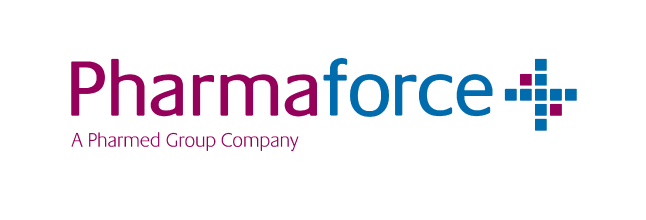 APPLICATION FOR ANNUAL LEAVEThis form must be used for all annual leave requests.All requests for leave should be submitted two weeks in advancePlease email your signed form to 
Yvonne.stokes@pharmed-group.comDateNameDate fromDate toNumber of annual leave days requestedEmployee Signature:Date: Manager Signature:Date: 